								Проєкт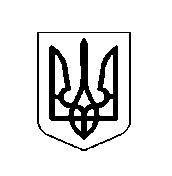 У К Р А Ї Н АХОТИНСЬКА МІСЬКА РАДА   ___ жовтня 2021 р.								м. ХотинПро затвердження проекту землеустроющодо відведення земельної ділянки, цільове призначення якої змінюєтьсяЗгідно з п.34 ч.1 ст.26 Закону України “ Про місцеве самоврядування в Україні ”, ст. 12, 20 Земельного кодексу України, розглянувши проект землеустрою щодо відведення земельної ділянки цільове призначення якої змінюється та беручи до уваги рекомендації постійної комісії з питань містобудування, будівництва, земельних відносин та охорони природи, Хотинська міська радаВИРІШИЛА:Затвердити гр. Ципинюк Петру Васильовичу проект землеустрою щодо відведення земельної ділянки, цільове призначення якої змінюється   із земель «для ведення особистого селянського господарства» у землі «для будівництва і обслуговування житлового будинку, господарських будівель і споруд (присадибна ділянка)»,  кадастровий номер 7325010100:01:001:0014 загальною площею 0,1863 га, яка розташована за адресою: м. Хотин                                     вул. Федьковича 6. Змінити гр. Ципинюк Петру Васильовичу цільове призначення земельної ділянки загальною площею 0,1863 га кадастровий номер 7325010100:01:001:0014, яка розташована за адресою: м. Хотин                                     вул. Федьковича 6, з «для ведення особистого селянського господарства» на землі «для будівництва і обслуговування житлового будинку, господарських будівель і споруд (присадибна ділянка)». Зобов’язати гр. Ципинюка Петра Васильовича виконувати обов’язки землевласника відповідно до вимог ст. ст. 91, 103 Земельного кодексу України.Затвердити гр. Ковальчук Альоні Вікторівні проект землеустрою щодо відведення земельної ділянки зі зміною цільового призначення із земель «для будівництва і обслуговування житлового будинку, господарських будівель і споруд (присадибна ділянка)» на землі «для будівництва та обслуговування будівель торгівлі»,  кадастровий номер 7325080200:01:001:0478 загальною площею 0,0706 га, яка розташована за адресою: с. Атаки                                      вул. 28 червня 10А.2.1. Змінити гр. Ковальчук Альоні Вікторівні цільове призначення земельної ділянки загальною площею 0,0706 га кадастровий номер 7325080200:01:001:0478, яка розташована за адресою: с. Атаки                                      вул. 28 червня 10А, з для будівництва і обслуговування житлового будинку, господарських будівель і споруд (присадибна ділянка)» на землі «для будівництва та обслуговування будівель торгівлі».2.2. Зобов’язати гр. Ковальчук Альону Вікторівну виконувати обов’язки землевласника відповідно до вимог ст. ст. 91, 103 Земельного кодексу України.Контроль за виконанням цього рішення покласти на постійну комісію міської ради з питань  містобудування, будівництва, земельних відносин та охорони природи (В.Юзько).Міський голова 						        Андрій ДРАНЧУК15 сесія VIII скликанняРІШЕННЯ № ______